пО ГЕРОИЧЕСКИМ МЕСТАМ кРАСНЕСКОГО РАЙОНА  
          Фашисты оккупировали Красненский район (в то время Уколовский район Воронежской области) молниеносно, наши войска отступали несколько дней, а потом как говорят очевидцы было несколько дней тишины. Лишь только немецкие бомбардировщики по нескольку раз в день пролетали бомбить Острогожск и Коротояк. Посёлок(именно так мне бабушка называла этот хутор) Красная Левада стоял у старинной дороги Острогожск –Нижнедевицк,сегодня только по старым топографическим картам можно увидеть каким он был. Четыре ряда ровных улочек, разделённые пополам двумя оврагами, в одном из них небольшой пруд . Компактный населённый пункт, удобно спланированный, видимо люди переселившиеся сюда примерно в 1928 году из Красного обосновались навсегда.
Хозяйство в Красной Леваде было крепкое, имелась овцеферма, МТФ, свиноферма, пасека, большой табун рабочих лошадей. Количество дворов быстро росло, если в 1928 году их было 36, то перед войной уже 70.Рабочих рук хватало, так как семьи были большие.       Люди жили уверенно, трудились, растили детей. Ничего не предвещало беды. Всё перечеркнуло 22-июня 1941 года. Весть о начале войны встретили, как и вся страна. Большинство мужчин призывного возраста были мобилизованы и отправились на фронт, их рабочие места заняли женщины и подростки. Фронт был ещё далеко и поэтому хуторяне продолжали трудиться в своей сельхозартели.     5 июля 1942 года появились первые группы немецких мотоциклистов, они проехали по дороге в сторону Острогожска, не заезжая в хутор. Через пару дней по дороге пошли колонны фашистских войск. Шли в основном венгерские и итальянские части, основная часть проходила через Красное со стороны Белгорода , меньше через Репьёвку , оба потока соединялись выше Свистовки и уходили к Дону. В Красном немцы основали администрацию, там расположился бургомистр оккупированного района. По населённым пунктам были разброшены прокламации следующего содержания:       Объединенная армия оккупировала данную местность и, в целях обеспечения порядка на данной территории, приказываю:... Никто из жителей не имеет права покидать город или деревню без особого на то разрешения. Разрешение дается местной Венгерской комендатурой. Лица, покинувшие город без разрешения, будут рассматриваться как партизаны и повешены.
... 6. Всякое убийство или попытка к убийству венгерских солдат будет караться смертной казнью. Помимо этого, за каждого убитого солдата будет расстреляно 100 жителей, взятых из заложников, а деревня будет сожжена.
...10. Гражданскому населению запрещается пользоваться колодцами, предназначенными для солдат и обозначенными особыми знаками, а также подходить к колодцам на близкое расстояние. Лица, обнаруженные поблизости колодцев, будут расстреляны.   Венгерский комендант.    Утром 14 июля в хутор приехали мадьярские солдаты, предупредили, что бы никто не покидал свои дома, приедет карательный отряд и будет производиться зачистка от солдат, коммунистов и жидов.     Вот так об этом вспоминает Ушакова Анастасия Дмитриевна 1925 г. р, сегодня проживающая в городе Керчь: - Утром в хутор приехали много мадьяр, не могу точно сказать, но не менее 50-ти солдат. Они приказали всем остаться в своих хатах. И дом за домом обыскивали каждое подворье. Через несколько дворов они нашли нашего солдата, он скрывался в омшанике у одной женщины. Они его вытащили и застрелили, семью выгнали из дома, а дом подожгли. У другой женщины нашли раненого солдата в бурячной  яме, она его кормила и лечила,  его тоже застрелили, а дом подожгли, ещё двух нашли на кашаре и их постигла та же участь. А один скрывался в подсолнечнике, на него напоролся мадьяр стрелявший курей, солдат был с пистолетом и выстрелил в фашиста, ранив его в ногу. Тогда всё и началось. Люди говорили, что он потом возвращался, просил прощения , что так получилось. Всех людей начали выгонять на улицу и поджигать все дома, когда всех собрали, старший каратель начал выдёргивать из толпы мужчин, их набралось 22 человека, из них он по какому-то принципу отобрал 14 человек, среди них был и мой папа Шатов Дмитрий Фёдорович, он незадолго до этого купил у солдат новые ботинки, скорее всего по ним его и выбрали, он когда из дома выгоняли говорил, неизвестно куда погонят , обувь крепкую надо обуть….Их отвели в сторону и расстреляли,  люди плакали, родные пытались подойти к своим убитым родственникам, фашисты направляли на них оружие и не подпускали , когда загорелись все хаты начался сильный дождь , нас загнали всех в конюшню. Мы поняли, что нас тоже всех сожгут. Огромное пламя пожара увидели в районе, и приехал их начальник и приказал всех выпустить. Когда мы вышли, то весь хутор был без крыш, они – то были соломенные и все сгорели, если бы не дождь сгорело бы всё. Убитых всех похоронили,  я лично хоронила тех четверых солдат, выкопали одну большую могил , и как они были , так их и схоронили.     Боль и ужас проходят красной строкой в воспоминаниях жителей Красной Левады о тех событиях далёкого 1942 года, но в каждой семье они бережно хранятся и передаются из поколения в поколение, что бы потомки знали, что произошло с их родственниками в годы страшной и жестокой войны. Василий Овчинников родился через десять лет после этих событий, вот что он рассказывает со слов матери Овчинниковой Анны Дмитриевны:
        -…людей расстреливали из пулемёта, а тех кто подавал признаки жизни добивали из винтовок, люди плакали и просили не убивать, их заставляли читать Отче Наш, мама к тому времени уже была вдова. В 41 году она получила похоронку на мужа, во время этих событий она была с трёхлетним ребёнком на руках, среди расстрелянных оказался её отец. Затем всех загнали в конюшню и начали обкладывать соломой. Люди плакали, молились и просили оставить их живыми....            Не менее трагичны воспоминания Марии Иосифовны Шатовой (Степанищевой) 1936г.р  проживающей в р.ц Репьёвка Воронежской области:
- Я была маленькой, мне на начало войны было 5 лет, смутно помню пожар и плачь людей, и как потом мы все жили в свинарнике, который уцелел , свиней там уже не было, наверное фашисты забрали. После освобождения нам дали пленных солдат восстанавливать жильё, а от них толку мало, они ничего не могут. Восстанавливали жильё сами, женщины и дети.  
         Памятник расстрелянным жителям Красной Левады установили к 30-ти летию трагедии, к 65-й годовщине Победы его заменили на новый, гранитный.        Но основной памятник погибшим находится в душах живущих сегодня родственников, они помнят о той трагедии, часто приходят на место захоронения родных, и приводят своих детей, внуков. И когда бы мы не подъехали к памятнику, мы увидим хорошо утоптанную тропинку к нему.      Оккупация длилась долгие полгода. Лишь только в январе, 17 числа наши войска, в результате Острогожско-Россошанской операции освободили Красную Леваду от фашистов. Многое пришлось пережить за это время хуторянам. Людей гоняли рыть окопы, на сельхозработы, на очистку дороги от снега и другие. За невыход на работу грозили отправкой в Германию или расстрелом.
      Оккупанты из числа местных жителей назначили старосту. Им оказался Дураков Прокоп Иванович, человек достойный, помогавший жителям чем только можно, и после освобождения хутора к нему у советских властей вопросов не было. Он чудом остался жив, попав в число расстрелеваемых, он оказался невредимым, ночью ушёл в Свистовку, и через некоторое время вернулся домой. Но были и предатели. После войны к длительному сроку заключения была приговорена одна женщина. Её имя и вспоминать не стоит, тем более её родственники хорошие люди, а имя её пусть пылится в архиве НКВД в толстом уголовном деле. Зимой 42-43 года ко всем бедам ещё прибавились холод и голод, фашисты к этому времени уже вырезали почти всю скотину в хуторе, и действовал запрет на приближение к лесу. Вот что вспоминала Овчинникова Анна Дмитриевна :-…фашисты отбирали у людей коров и резали их у яра, мы ночью ходили воровать в яр выброшенные головы и внутренности, что бы хоть как-то прокормить семью. Молодые женщины и девушки вынуждены были одеваться в лохмотья и выходили на улицу с измазанными лицами, что бы мадьяры к ним не приставали. Не было спичек и керосина, мы по утру выглядывали в окна, и как только появится дым у кого над крышей - бегом за углями. Люди поддерживали друг друга, делились последним, лишь только поэтому мы смогли выжить…  После оккупации, краснолевадцы приступили к восстановлению своих подворий и разрушенного колхозного хозяйства. И несмотря на большие потери, хуторянам удалось всё восстановить. По непонятной причине жители оказались ущемлены в социально бытовой сфере. В населённом пункте, несмотря на довольно большое количество населения не было медпункта, клуба, отсутствовало радио, не было света и телефона , хотя в соседних сёлах и хуторах эти блага цивилизации уже появлялись. Школа в хуторе была трёхлетней, и в возрасте 9- 10 лет детям приходилось ходить в семилетнюю школу в Свистовку за три километра, туда же приходилось обращаться за медицинской помощью. Только почта связывала хутор с внешним миром Почту возил горский (с. Горки в 6-ти км от хутора) почтальон, если писем никому не было, он оставлял газеты в колхозном доме, а письма он развозил лично в руки, и в каждом доме к кому бы он не доставил письмо его ждал презент в виде большого гранёного стакана бурячного самогона.
     Все эти неудобства подвигали жителей думать о переселении . И в начале 1952 года делегация хуторян ( в составе председателя колхоза Овчинникова Тимофея Данииловича и Степанищевой Ольги Ивановны) отправилась в Крымскую область. Вернулись они с рассказом о благодатном крае, для большей убедительности привезли натюрморт с южными фруктами, который в последствии ещё долго висел на стене в колхозном домике, рассказали о прекрасном месте у берега моря, и люди начали склоняться к отъезду на новое место жительства.       16 марта 1952 года со станции Острогожск отправился эшелон с переселенцами. Люди перегнали и погрузили скот, корм животным, погрузили скарб. Ехали в вагонах для перевозки животных , но с большой уверенностью обрести нормальное место жительства. Их мечты сбылись частично. Останино, бывшее крымско-татарское село Ойсун , находилось на севере Керченского полуострова . Кругом голая, малоплодородная степь, почти полное отсутствие пресной воды, но в то же время, имелась вся социальная инфраструктура, железнодорожная станция и другое. Переселенцы были в основном молодые семьи, родители остались на прежнем месте. Не все прижились на новом месте, некоторые возвращались на Родину, но необустроеность все же выдавливала их. После хрущёвского укрупнения колхозов выбора практически не осталось.В результате слияния с сетищенским колхозом имени Энгельса в Красной Леваде почти не осталось рабочих мест, из ферм осталась только овцеводческая, остальное всё перевели в Сетище. В начале 60-х резко уменьшили приусадебные участки. Вот как вспоминает об этом Овчинников Василий Михайлович:
…. В 1964 году трактор с плугом прошёл почти по дворам, и подворья практически оказались на колхозном поле, мой отец , что бы как-то увеличить огород распахал участок под бывшей злополучной конюшней . После этого люди стали быстрее покидать хутор, в том числе и наша семья , в 1965 году мы второй раз уехали в Останино. В это время в Красной Леваде было 24 двора. Но душой я остался там, на нашем маленьком хуторе, и перед глазами часто всплывает картина, как в хутор приехала кинопередвижка. На стене одного из домов закрепили простыню и мы смотрели кино, а в перерывах , когда киномеханик заряжал следующую часть, мы успевали обсудить увиденное. В начале 70-х оставшиеся жители уехали с хутора окончательно. В 1971 году последний ученик Красной Левады закончил Свистовскую школу, это был Василий Хорошилов. Через два года его мама переехала в село Бутырки Репьёвского района. Несколько лет ещё примерно до 1976 года приезжала одна семья в свой маленький домик на лето. Они жили напротив сада, и тропинка что ведёт к памятнику начиналась от их калитки…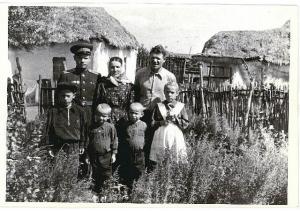       Вроде бы можно было поставить точку в истории хутора, да нет. Как война не считается оконченной пока не захоронен последний погибший солдат, так и хутор есть, пока живы те, кто в нём родился. Накануне выборов президента я созванивался с Василием Овчинниковым, обсудили кандидатов, поговорили о политике. Как-то незаметно вопрос перешёл в плоскость почти невозможного. Мол, а если хутор возродится, вернулся бы ты на Родину?
- Но там же нет электричества, воды, газа - отшутился Василий.
- Да это проблемы решаемые, - налегал я.- Вон по звонку президенту во время прямого телеэфира и воду в хутор проводят, и жильё восстанавливают после пожаров.-Выпала бы возможность поговорить с президентом , я бы сказал- “ Подарите нам Родину”.P\S
50- т лет для истории миг. Для вселенной неуловимая кроха времени. Для людей это два поколения, со своими судьбами. Именно 50 - лет, такой срок существования отпустила судьба хутору Красная Левада, но эта небольшая частичка нашей Родины оставила свой след не только памятником расстрелянным хуторянам в 1942 году, но и своими людьми, которые родились здесь и стали достойными людьми во всех уголках нашей огромной страны.
     Мы можем гордиться тем, что они как и мы выходцы из Красненского района, большинство учились в Свистовской и Красненской школах.
Многие краснолевадцы окончив военные училища стали офицерами, это и понятно, ведь желание защищать свою Родину у них возникло на живом примере, той трагедии, что затронула почти каждую семью. Мамонов Владимир Тихонович, выпускник Ленинградской Академии тыла и транспорта – подполковник. Овчинников Василий Илларионович - подполковник , служил в ГСВГ ( Германия). Овчинников Василий Иванович- полковник космических войск, служит на Байконуре, его двоюродный брат Овчинников Иван Михайлович -военный музыкант, отдал этому направлению военной службы 40 лет, удостоен многих государственных наград и благодарностей командования. Шатов Анатолий Афанасьевич – подполковник, руководитель МЧС по Калининградской области, его отец Шатов Афанасий Михайлович продолжительное время работал председателем исполнительного комитета Останинского поселкового совета. В Красной Леваде родился ведущий историк страны, выпускник МГУ, заслуженный работник высшей школы РФ, профессор, кандидат исторических наук Степанищев Александр Тимофеевич. Здесь родилась, была хуторской заводилой, организовывала игры в лапту, волейбол, ручной мяч, Ушакова Нина Михайловна, сегодня она доцент Харьковского Политехнического Института, кандидат наук в области технологии неорганических веществ. Нина Васильевна Чиркова (Сорочкина) Заместитель директора школы по учебно-воспитательной работе, г. Ростов на Дону. Награждена «Почетной грамотой Министерства образования и науки»  И ещё очень много прекрасных людей дала Родине Красная Левада.